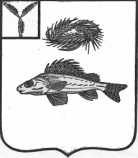   АДМИНИСТРАЦИЯЕРШОВСКОГО МУНИЦИПАЛЬНОГО РАЙОНА САРАТОВСКОЙ ОБЛАСТИРАСПОРЯЖЕНИЕот_06.11.2019__ № __766-р______                                                 г. ЕршовО проведении муниципального этапавсероссийской олимпиадышкольников на территории Ершовскогомуниципального района Саратовской областив 2019 - 2020 учебном годуВ соответствии с приказом Минобрнауки России от 18 ноября 2013 года №1252 "Об утверждении Порядка проведения всероссийской олимпиады школьников", приказом Министерства образования Саратовской области  от 30 октября 2019 года №2345 «Об организационном сопровождении муниципального этапа всероссийской олимпиады школьников на территории Саратовской области в 2019/2020 учебном году»:Провести муниципальный этап всероссийской олимпиады школьников на территории Ершовского муниципального района в 2019 – 2020 учебном году в соответствии с графиком (приложение №1).Утвердить состав оргкомитета муниципального этапа всероссийской олимпиады школьников в Ершовском муниципальном районе в 2019 – 2020 учебном году (приложение №2).Утвердить состав жюри муниципального этапа всероссийской олимпиады школьников по каждому общеобразовательному предмету в Ершовском муниципальном районе в 2019 – 2020 учебном году (приложение №3).Установить места проведения муниципального этапа  Всероссийской олимпиады школьников в Ершовском муиципальном районе в 2019 – 2020 учебном году (приложение №4).Утвердить график участия общественных наблюдателей муниципального этапа Всероссийской олимпиады школьников в Ершовском муниципальном районе в 2019 – 2020 учебном году (приложение №5).Утвердить график участия организаторов муниципального этапа Всероссийской олимпиады школьников в Ершовском муниципальном районе в 2019 – 2020 учебном году (приложение №6).Утвердить график работы жюри муниципального этапа  Всероссийской олимпиады школьников в Ершовском муниципальном районе в 2019 – 2020 учебном году (приложение №7).Утвердить положение о проведении апелляций муниципального этапа Всероссийской олимпиады школьников в Ершовском муниципальном районе в 2019 – 2020 учебном году (приложение №8). Руководителям МОУ «Средняя общеобразовательная школа №1 г.Ершова Саратовской области», МОУ «Средняя общеобразовательная школа №2 г.Ершова Саратовской области им. Героя Советского Союза  Зуева М.А.», МОУ «Средняя общеобразовательная школа №3 г.Ершова Саратовской области», МОУ «Средняя общеобразовательная школа п.Учебный Ершовского района Саратовской области» обеспечить проведение муниципального этапа Всероссийской олимпиады школьников в Ершовском муниципальном районе в 2019 – 2020 учебном году в соответствии с Порядком проведения всероссийской олимпиады школьников, а также организовать видеофиксацию.Руководителям образовательных организаций, осуществляющих образовательную деятельность по образовательным программам основного общего и среднего общего образования:проинформировать педагогов, обучающихся и их родителей (законных представителей) о проведении муниципального этапа Всероссийской олимпиады школьников в Ершовском муниципальном районе в 2019 – 2020 учебном году;обеспечить сопровождение обучающихся в образовательные организации, определенные в качестве мест проведения муниципального этапа Всероссийской олимпиады школьников в Ершовском районе в 2019 – 2020 учебном году;обеспечить участие в муниципальном этапе всероссийской олимпиады школьников в Ершовском муниципальном районе в 2019 – 2020 учебном году  обучающихся 7-11 классов,  членов жюри,  организаторов и общественных наблюдателей в соответствии с графиками;возложить ответственность за создание безопасных условий во время организованной перевозки участников муниципального этапа Всероссийской олимпиады школьников в Ершовском районе в 2019 – 2020 учебном году на олимпиаду и обратно, а также во время проведения олимпиады, на сопровождающих лиц. Начальнику отдела образования администрации Ершовского муниципального района, директору МКУ «Информационно-методический центр образования Ершовского муниципального района»:11.1.обеспечить проведение муниципального этапа олимпиады в соответствии с Порядком проведения Всероссийской олимпиады школьников;11.2.обеспечить сохранность и конфиденциальность олимпиадных заданий и доставку олимпиадных материалов муниципального этапа Всероссийской олимпиады школьников в Ершовском районе в 2019 – 2020 учебном году в места проведения олимпиады.Председателям жюри муниципального этапа Всероссийской олимпиады школьников в Ершовском муниципальном районе в 2019 – 2020 учебном году по каждому общеобразовательному предмету предоставлять в оргкомитет олимпиады протокол и анализ результатов олимпиады в день проверки работ обучающихся согласно графику работы жюри. Утвердить смету расходов на организацию и проведение муниципального этапа Всероссийской олимпиады школьников в Ершовском районе в 2019 – 2020 учебном году (приложение №9).  Руководителю МУ «ЦБ ОУ» Кунаевой И.С. обеспечить финансирование сметы расходов на  проведение муниципального этапа Всероссийской олимпиады школьников в Ершовском муниципальном районе в 2019 – 2020 учебном году (грамоты, канцтовары) согласно  финансовым документам за счет средств муниципальной программы «Развитие системы образования на территории Ершовского муниципального района на 2017-2020 годы».Контроль за исполнением настоящего распоряжения возложить на начальника отдела образования администрации Ершовского муниципального района А.М. Монченко.И.о. Главы Ершовскогомуниципального района                                                                    Д.П. Усенин